四川川东高速公路有限责任公司招聘公告根据公司工作需要，报经上级批准，拟面向社会公开招聘部分一线岗位人员，现将有关事项公告如下：一、招聘计划（一）招聘岗位：高速公路收费岗  3个高速公路路巡岗  1个（二）工作地点：收费人员工作地点为邻水县辖区；路巡人员工作地点为广安区辖区。二、招聘条件（一）基本条件1.综合素质好，身心健康，遵纪守法，诚实守信，具有良好的团结协作意识，能较好适应岗位工作需要。2.能从事倒班制工作，能承受一定工作压力，普通话流利。3.诚信记录良好，无犯罪记录。（二）岗位条件1.学历要求：国家教育部认可的大学专科及以上学历。2.年龄要求：年龄在35周岁以下(1986年11月1日以后出生）。（三）其他要求1.有高速公路相关工作经验者优先。2.有艺体特长的优先。3.退伍军人同等条件下可优先。三、报名须知（一）报名时间：2021年11月1日至11月5日（二）报名方式：报名资料（《川东公司应聘人员报名表》、身份证、毕业证、学历证书电子注册备案表、无犯罪证明、个人征信报告及其他资格证书扫描件等相关资料）发送至邮箱4395749@qq.com。邮件名称为：姓名+岗位（《川东公司应聘人员报名表》请附个人电子照片。点击下载报名表链接 https://pan.baidu.com/share/init?surl=vPxwMiJ5pUUNN0cX4OY3Uw提取码: 5s5b）。四、资格审查公司对所有报名人员按照招聘条件进行资格审查，合格者进入下一环节。五、笔试和面试审查合格者，参加川东公司统一组织的笔试和面试。具体时间及相关安排另行通知。六、确定拟录用人员名单根据应聘者笔试和面试综合成绩排名，报招聘工作领导小组研究同意，确定拟录用人员名单。七、体检拟录用人员到公司指定医院进行体检，费用自理。八、公示体检合格的拟录用人员，经川东公司党委会研究同意，在川东公司官方网站http://cdgs.scgs.com.cn进行为期5个工作日的公示。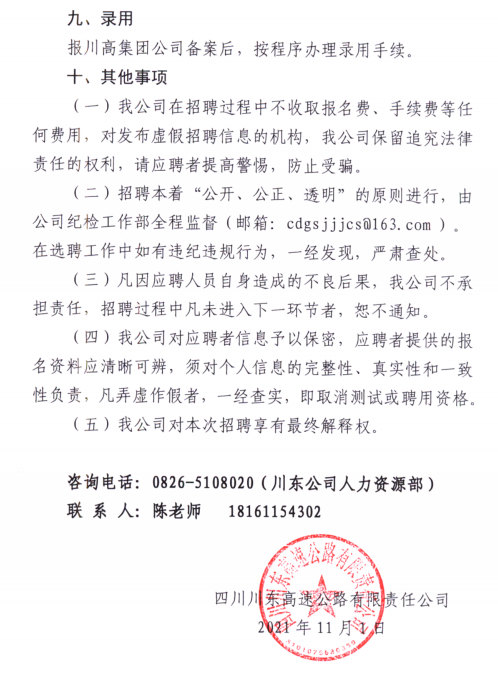 